Na temelju članka 9.a Zakona o financiranju javnih potreba u kulturi („Narodne novine“ broj 47/90, 27/93 i 38/09), članka 8. Pravilnika o kriterijima za odabir programa javnih potreba u području kulture Primorsko-goranske županije („Službene novine“ broj 30/16), Upravni odjel za kulturu, sport i tehničku kulturu Primorsko-goranske županije, dana 7. prosinca 2017. godine, raspisujeJAVNI NATJEČAJ ZA ODABIR PROGRAMA ZA ZADOVOLJENJE JAVNIH POTREBA U PODRUČJU KULTURE U 2018. GODINIPrimorsko-goranska županija, Upravni odjel za kulturu, sport i tehničku kulturu, poziva ustanove čiji osnivač nije županija, udruge kulture, umjetničke organizacije, privatne ustanove koje obavljaju djelatnosti u kulturi na području Županije, vjerske zajednice, turističke zajednice, jedinice lokalne samouprave s područja županije te druge neprofitne organizacije programski usmjerene na rad u kulturi – u daljnjem tekstu: prijavitelji, s područja Primorsko-goranske županije, a prvenstveno one čiji su projekti/programi i aktivnosti usklađeni s Razvojnom strategijom Primorsko-goranske županije za razdoblje 2016.–2020. godina, da se prijave na ovaj natječaj za financiranje projekata/programa u okviru Programa javnih potreba u kulturi Primorsko-goranske županije za 2018. godinu (u daljnjem tekstu: Natječaj).Kroz Program javnih potreba u području kulture podupiru se sljedeći programi:Programi očuvanja i njegovanja kulturne baštine,Poticanje kreativnih i kulturnih industrija,Kulturne manifestacije,Suradnja kreativnih i kulturnih industrija sa školama,Razvoj publike.Opći kriteriji za odabir, odnosno dodjelu sredstava su slijedeći:• usmjerenost programa/projekta na neposrednu društvenu korist i stvarnim potrebama u zajednici u kojoj se provodi,• jasno definiran i realno dostižan cilj programa/projekta,• jasno definirani korisnici programa/projekta,• jasno određena vremenska dinamika i mjesto provedbe programa/projekta,• realan odnos troškova i planiranih aktivnosti programa/projekta, • kadrovska sposobnost prijavitelja za provedbu programa/projekta,• osigurano sufinanciranje programa/projekta iz drugih izvora.Posebni kriteriji za odabir, odnosno dodjelu sredstava su sljedeći:Programi očuvanja i njegovanja kulturne baštine, Poticanje kreativnih i kulturnih industrija, Suradnja kreativnih i kulturnih industrija sa školama i Razvoj publikeIzvornost (inovativnost) programa projekta,Dosadašnji rezultati i iskustvo prijavitelja u provođenju sličnih programa/projekata,Stupanj suradnje i partnerstva s lokalnim vlastima i drugim tijelima i organizacijama civilnog društva tijekom provedbe programa/projekta,Kvaliteta dosadašnje suradnje prijavitelja programa/projekta sa Županijom,Utvrđen način mjerenja očekivanih rezultata programa/projekta (evaluacija) i način prezentiranja programa/projekta široj javnosti.Kulturne manifestacije:Dosadašnji rezultati i iskustvo prijavitelja u provođenju sličnih programa/projekata,Stupanj suradnje i partnerstva s lokalnim vlastima i drugim tijelima i organizacijama civilnog društva tijekom provedbe programa/projekta,Kvaliteta dosadašnje suradnje prijavitelja programa/projekta sa Županijom,Jasno definirana struktura upravljanja programom/projektom,Sudjelovanje volontera u provedbi programa/projekta,Program/projekt preporuča i/ili financijski podupire grad ili općina na čijem se području provodi.Dodatni bodovi (odnosi se na Kulturne manifestacije)uključen element razvoja publike u programu manifestacije, element međunarodne suradnje, višegodišnju tradiciju manifestacije,interdisciplinarnost manifestacije,regionalnost manifestacije (održavanje izvan grada Rijeke).Dodatni bodovi (odnosi se na Programi očuvanja i njegovanja kulturne baštine, Poticanje kreativnih i kulturnih industrija, Suradnja kreativnih i kulturnih industrija sa školama i Razvoj publike)Uključenost programa /projekta u projekt „Europska prijestolnica kulture 2020“.Ukupno planirana vrijednost Natječaja za 2018. godinu iznosi 1.535.000,00 kuna. Najmanji iznos financijskih sredstava koji se može prijaviti i ugovoriti po pojedinom projektu/programu je 5.000,00 kuna, a najveći iznos po pojedinom projektu/programu je 50.000,00 kuna.Rok za podnošenje prijava projekata/programa po ovom Natječaju je 30 dana od dana objave Natječaja na mrežnoj stranici Primorsko-goranske županije, a završava 5. siječnja 2018. godine.Prijavitelji mogu po ovom Natječaju prijaviti više projekata/programa po svakom prioritetnom području kulture iz točke 3. ovog Natječaja. Davatelj financijskih sredstava može s istim prijaviteljem ugovoriti najviše do tri projekta/programa po prioritetnom području, na razdoblje provedbe od 12 mjeseci (od  1. siječnja do 31. prosinca 2018. godine). Ista udruga može biti prijavitelj na više projekata/programa unutar prioritetnih područja kulture iz točke 3. ovog Natječaja.Prijavu na Javni poziv mogu podnijeti Prijavitelji koji udovoljavaju formalnim uvjetima Javnog poziva navedenim u točki 3. Uputa za prijavitelje na Javni natječaj za odabir programa za zadovoljenje javnih potreba u području kulture u 2018. godini (obrazac PGZ-K/2).Prijave se dostavljaju isključivo na propisanim obrascima, koji su zajedno s Uputama za prijavitelje i ostalom natječajnom dokumentacijom, dostupni na mrežnoj stranici Primorsko-goranske županije: www.pgz.hrPopunjena i ovjerena prijava zajedno s potrebnom dokumentacijom, u papirnatom obliku, dostavlja se preporučeno poštom, kurirom ili osobno (predaja u Pisarnici, Slogin kula 2, prizemlje), u zatvorenoj omotnici, na sljedeću adresu:PRIMORSKO-GORANSKA ŽUPANIJAUO ZA KULTURU, SPORT I TEHNIČKU KULTURU (Javni natječaj za  odabir programa za zadovoljenje javnih potreba u području kulture u 2018. godini) Slogin kula 2,  51000  RijekaPostupak zaprimanja, otvaranja, ocjenjivanja, mjerila i uvjeti za financiranje, tko nema pravo prijave, dostave dodatne dokumentacije, donošenje odluke o dodjeli sredstava i druga pitanja vezana uz ovaj Javni natječaj detaljno su opisani u Uputama za prijavitelje na Javni natječaj, koje će se zajedno s ostalom natječajnom dokumentacijom nalaziti na mrežnoj stranici Primorsko-goranske županije od dana 7. prosinca 2017. godine. Sve dodatne informacije mogu se dobiti telefonom na broj 351-615, odnosno na adresu e-pošte: sanjin.dragozetic@pgz.hr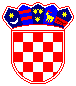 REPUBLIKA HRVATSKA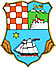 PRIMORSKO-GORANSKA ŽUPANIJAUpravni odjel za kulturu, sport i tehničku kulturu